Besonderheiten im Gottesdienstablauf:Gemeindegesang ist nicht möglich 
Die Kommunionspendung erfolgt unter den gegebenen Hygienevoraussetzungen in einer würdigen Art und Weise: ohne Dialog, mit Sicherheitsabstand und mit Mund-Nasen-Maske. Mundkommunion und Kelchkommunion sind weiterhin nicht möglich.Die Kollektenkörbe werden am Ausgang aufgestellt.    Sie können auch gerne ihre Spende überweisen.    Empfänger: Basilika St. Clemens    IBAN: DE46 4006 0265 0037 0327 02  Generell gilt, bitte folgen Sie den Anweisungen der Ordner!Folgende Maßnahmen werden beibehalten:Kein Weihwasser in den Weihwasserbecken an den Eingängen.Keine eigenständige Entnahme von Weihwasser aus dem großen Weihwasserbecken, die Abgabe erfolgt auf Anfrage nur durch unsere Küster.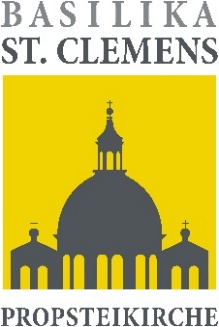       Regelungen für Gottesdienste in der        Basilika St. ClemensStand24.11.2021 Liebe Gottesdienst- und Kirchenbesucherinnen und Besucher,Als Verantwortliche unserer Gemeinden müssen wir für die Einhaltung der Auflagen zur Vermeidung von Infektionen sorgen.So bitten wir Sie für den Kirchen- und Gottesdienstbesuch, unbedingt folgende Regelungen zu beachten:Allgemeine Regelungen:Halten Sie die allgemeinen Hygieneregeln (Händewaschen, Nies- und Hustenhygiene) ein.Bleiben Sie unbedingt zu Hause, wenn Sie sich krank fühlen oderSymptome wie Halsschmerzen, Husten oder Fieber haben.Überdenken Sie Ihren Kirchenbesuch, wenn Sie einer Risiko- gruppe angehören.Begrüßungen, Verabschiedungen, Friedensgruß können nur kontaktlos erfolgen, auf Berührungen (z.B. Händeschütteln) ist grundsätzlich zu verzichten.Spezielle Regelungen für den Gottesdienstbesuch:Die Teilnahme an den Sonntags-Gottesdiensten ist nur bei vorheriger telefonischen Anmeldung im Büro der Propstei möglich. Dort werden Listen mit Namen und Telefonnummern erstellt und Platznummern vergeben.Anmeldung unter Telefon 0511/1640543 (montags bis freitags von 10 bis 12 Uhr) oder E-Mail: propstei@kath-kirche-hannover.deBitte kommen Sie etwas früher zu den Gottesdiensten und bringen Sie auch etwas Geduld mit, damit ein reibungsloser Ablauf möglich ist.Am Eingang unserer Kirche sind die Desinfektionsmöglichkeiten unbedingt zu benutzen.Alle Gottesdienstteilnehmer tragen eine Medzinische Mund-Nase-Bedeckung, insbesondere beim Weg zum Platz, beim Verlassen der Kirche. Am Sitzplatz kann die Mund-Nase-Bedeckung abgenommen warden,Das Tragen von sogenannten „Alltagsmasken“ oder Atemschutzmasken mit Ausatemventil sind nicht zulässig. Es gibt getrennte Ein- und Ausgänge. Der Zugang zur Kirche erfolgt ausschließlich über die Seitentür. Die Kirche wird von allen Gläubigen nur über das Hauptportal verlassen. Ausnahmen werden hier nur für Menschen mit körperlicher Beeinträchtigung gemacht. Halten Sie im Ein-  Ausgangsbereich und im Kirchenraum unter allen Umständen immer einen Abstand zu anderen Menschen von 1,5 m nach allen Seiten ein. Unterschreiten Sie diesen niemals, ausgenommen Personen, die in einem gemeinsamen Haushalt leben.Das Mitbringen eigener Gesangbücher ist erlaubt. Die in unseren Kirchen ausliegenden gemeindeeigenen Gesangbücher stehen nicht zu Verfügung.Die zur Verfügung stehenden Sitzplätze in unseren Kirchen müssen zur notwendigen Abstandswahrung erheblich reduziert werden und es stehen nur wenige Sitzmöglichkeiten zur Verfügung.Beachten Sie bitte die entsprechenden Sperrmarkierungen in den Bänken und besetzen Sie nur die freigegebenen Plätze, mit einem Abstand von mind. 1,5 m nach allen Seiten. Familien und Personen, die in einem gemeinsamen Haushalt leben, können zusammensitzen, der Abstand zu weiteren Personen muss aber gewahrt bleiben. Stehplätze sind nicht erlaubt. Einen Plan mit den möglichen Sitzplätzen und möglichen Wegen ist im Eingang der Kirchen aufgestellt. Die Toilettenanlage kann leider nicht geöffnet werden.Alle Emporen sind für Gottesdienstbesucher und Besucherinnen gesperrt.Aufgrund der Abstands-und Hygieneregeln kann es passiere, dass wir, so leid uns das tut, Gottesdienstbesucher zurückweisen müssen. Vermeiden Sie auch im Außenbereich Gedränge oder Gruppenbildung – beachten Sie die Abstandsregeln.Beichtgelegenheit findet wieder statt. S. Aushang.
 Der Aufenthalt von unbeteiligten Dritten in der Sakristei ist nicht erlaubt.Gerne können Sie Opferlichter am Marienaltar entzünden – bitte beachten Sie auch hier den Sicherheitssabstand.von 1,5m.